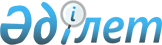 О внесении изменений в единую Товарную номенклатуру внешнеэкономической деятельности Евразийского экономического союза, Единый таможенный тариф Евразийского экономического союза, а также в перечень чувствительных товаров, в отношении которых решение об изменении ставки ввозной таможенной пошлины принимается Советом Евразийской экономической комиссии, в отношении пентан-гексановой фракцииРешение Коллегии Евразийской экономической комиссии от 1 сентября 2015 года № 108.
      В соответствии со статьями 42 и 45 Договора о Евразийском экономическом союзе от 29 мая 2014 года Коллегия Евразийской экономической комиссии решила:
      1. Утратил силу Решением Коллегии Евразийской экономической комиссии от 17.08.2021 № 100 (порядок введения в действие см. п.2).


      2. Внести в перечень чувствительных товаров, в отношении которых решение об изменении ставки ввозной таможенной пошлины принимается Советом Евразийской экономической комиссии, утвержденный Решением Высшего Евразийского экономического совета от 8 мая 2015 г. № 16, следующие изменения:
      а) исключить позиции согласно приложению № 4;
      б) включить позиции согласно приложению № 5.
      3. Настоящее Решение вступает в силу по истечении 30 календарных дней с даты его официального опубликования.
      Сноска. Приложение 1 утратило силу Решением Коллегии Евразийской экономической комиссии от 17.08.2021 № 100 (порядок введения в действие см. п.2).
      Сноска. Приложение 2 утратило силу Решением Коллегии Евразийской экономической комиссии от 17.08.2021 № 100 (порядок введения в действие см. п.2).
      Сноска. Приложение 3 утратило силу Решением Коллегии Евразийской экономической комиссии от 17.08.2021 № 100 (порядок введения в действие см. п.2). ПОЗИЦИИ,
исключаемые из перечня чувствительных товаров, 
в отношении которых решение об изменении
ставки ввозной таможенной пошлины принимается
Советом Евразийской экономической комиссии ПОЗИЦИИ,
включаемые в перечень чувствительных товаров, 
в отношении которых решение об изменении
ставки ввозной таможенной пошлины принимается
Советом Евразийской экономической комиссии
					© 2012. РГП на ПХВ «Институт законодательства и правовой информации Республики Казахстан» Министерства юстиции Республики Казахстан
				ПРИЛОЖЕНИЕ № 1
к Решению Коллегии
Евразийской экономической комиссии
от 1 сентября 2015 г. № 108ПРИЛОЖЕНИЕ № 2
к Решению Коллегии
Евразийской экономической комиссии
от 1 сентября 2015 г. № 108ПРИЛОЖЕНИЕ № 3
к Решению Коллегии
Евразийской экономической комиссии
от 1 сентября 2015 г. № 108ПРИЛОЖЕНИЕ № 4
к Решению Коллегии
Евразийской экономической комиссии
от 1 сентября 2015 г. № 108
Код
ТН ВЭД
Наименование позиции
2710 12 110 0
– – – для специфических процессов переработки
2710 12 150 0
– – – для химических превращений в процессах,
кроме указанных в подсубпозиции
2710 12 110 0
2710 12 900 9
– – – – – – прочиеПРИЛОЖЕНИЕ № 5
к Решению Коллегии
Евразийской экономической комиссии
от 1 сентября 2015 г. № 108
Код
ТН ВЭД
Наименование позиции
2710 12 110 1
– – – – пентан-гексановая фракция с содержанием
пентана (С5) не менее 35 мас.% и 
гексана (С6) не менее 55 мас.%
2710 12 110 9
– – – – прочие
2710 12 150 1
– – – – пентан-гексановая фракция с содержанием
пентана (С5) не менее 35 мас.% и 
гексана (С6) не менее 55 мас.%
2710 12 150 9
– – – – прочие
2710 12 900 2
– – – – – – – пентан-гексановая фракция с 
содержанием пентана (С5) не менее 35 мас.% и
гексана (С6) не менее 55 мас.%
2710 12 900 8
– – – – – – – прочие